Адреса  сайтов  по  вопросам  Государственной  итоговой  аттестации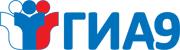 Права  выпускников с ограниченными возможностями здоровья   http://gia.edu.ru/ru/main/rights/  Демонстрационные версии за 2015год http://gia.edu.ru/ru/graduates_classes/demonstration/ Расписание ОГЭ  на  2015 год http://www.ege.edu.ru/ru/main/schedule/Советы психологаhttp://gia.edu.ru/ru/main/video/  Бланки  ОГЭ  2015http://advocatshmelev.narod.ru/GIA_2012.html  Официальный государственный портал  ГИА-9http://gia.edu.ru/ 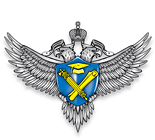 Рособрнадзорhttp://www.obrnadzor.gov.ru/ раздел сайта Государственная (итоговая) аттестация выпускников 9 классовhttp://www.obrnadzor.gov.ru/ru/activity/main_directions/cert_9/  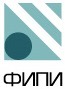       Федеральныйинтситут педагогических измерений     http://fipi.ru/    Федеральн  центр тестирования       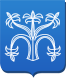    http://www.rustest.ru/